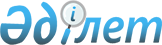 Ашық деректердің интернет-порталында орналастырылатын Қазақстан Республикасы Ұлттық Банкінің ашық деректер тізбесін бекіту туралы
					
			Күшін жойған
			
			
		
					Қазақстан Республикасы Ұлттық Банкі Басқармасының 2020 жылғы 21 сәуірдегі № 55 қаулысы. Қазақстан Республикасының Әділет министрлігінде 2020 жылғы 24 сәуірде № 20481 болып тіркелді. Күші жойылды - Қазақстан Республикасы Ұлттық Банкі Басқармасының 2022 жылғы 24 қаңтардағы № 3 қаулысымен.
      Ескерту. Күші жойылды - ҚР Ұлттық Банкі Басқармасының 24.01.2022 № 3 (алғашқы ресми жарияланған күнінен кейін күнтізбелік он күн өткен соң қолданысқа енгізіледі) қаулысымен.
      "Ақпараттандыру туралы" 2015 жылғы 24 қарашадағы Қазақстан Республикасы Заңының 9-бабы бірінші бөлігінің 15) тармақшасына сәйкес Қазақстан Республикасы Ұлттық Банкінің Басқармасы ҚАУЛЫ ЕТЕДІ:
      1. Қоса беріліп отырған Ашық деректердің интернет-порталында орналастырылатын Қазақстан Республикасы Ұлттық Банкінің ашық деректер тізбесі (бұдан әрі - Тізбе) бекітілсін.
      2. "Ашық деректердің интернет-порталында орналастырылатын Қазақстан Республикасы Ұлттық Банкінің ашық деректер тізбесін бекіту туралы" Қазақстан Республикасы Ұлттық Банкі Басқармасының 2017 жылғы 22 желтоқсандағы № 246 қаулысының (Нормативтік құқықтық актілерді мемлекеттік тіркеу тізілімінде № 16249 болып тіркелген, 2018 жылғы 18 қаңтарда Қазақстан Республикасының нормативтік-құқықтық актілерінің "Әділет" ақпараттық-құқықтық жүйесінде жарияланған) күші жойылды деп танылсын.
      3. Қаржы нарығының статистикасы департаменті Қазақстан Республикасының заңнамасында белгіленген тәртіппен:
      1) Заң департаментімен бірлесіп осы қаулыны Қазақстан Республикасының Әділет министрлігінде мемлекеттік тіркеуді;
      2) осы қаулыны ресми жарияланғаннан кейін Қазақстан Республикасы Ұлттық Банкінің ресми интернет-ресурсына орналастыруды;
      3) осы қаулы мемлекеттік тіркелгеннен кейін он жұмыс күні ішінде Заң департаментіне осы қаулының осы тармағының 2) тармақшасында және 4-тармағында көзделген іс-шаралардың орындалуы туралы мәліметтерді ұсынуды қамтамасыз етсін.
      4. Ақпарат және коммуникациялар департаменті - Ұлттық Банктің баспасөз қызметі осы қаулы мемлекеттік тіркелгеннен кейін күнтізбелік он күн ішінде оның көшірмесін мерзімді баспасөз басылымдарында ресми жариялауға жіберуді қамтамасыз етсін.
      5. Тізбеде көрсетілген жауапты бөлімшелер ашық деректердің интернет-порталында ашық деректердің уақтылы орналастырылуын және жаңартылуын қамтамасыз етсін.
      6. Осы қаулының орындалуын бақылау Қазақстан Республикасының Ұлттық Банкі Төрағасының жетекшілік ететін орынбасарына жүктелсін. 
      7. Осы қаулы алғашқы ресми жарияланған күнінен кейін күнтізбелік он күн өткен соң қолданысқа енгізіледі.
      "КЕЛІСІЛДІ"
      Қазақстан Республикасының
      Цифрлық даму, инновациялар
      және аэроғарыш өнеркәсібі министрлігі
      ______________________
      2020 жылғы " " ________ Ашық деректердің интернет-порталында орналастырылатын Қазақстан Республикасы Ұлттық Банкінің ашық деректер тізбесі
					© 2012. Қазақстан Республикасы Әділет министрлігінің «Қазақстан Республикасының Заңнама және құқықтық ақпарат институты» ШЖҚ РМК
				
      Қазақстан РеспубликасыҰлттық Банкінің Төрағасы

Е. Досаев
Қазақстан Республикасы
Ұлттық Банкі Басқармасының
2020 жылғы 21 сәуірдегі № 55
қаулысымен бекітілген
р/с
№

Ашық деректер жиынтығының атауы

Жаңарту кезеңі

Ұсыну мерзімі

Дереккөзі (Ашық деректердің интернет-порталының автоматтандырылған жұмыс орны (бұдан әрі -АЖО) арқылы немесе мемлекеттік органның API жүйелері арқылы)

Жауапты тұлға

Статистика

1
Халықаралық резервтер және Қазақстан Республикасы Ұлттық қорының активтері
Ай сайын
есепті кезеңнен кейінгі 35-ші күн
ашық деректердің интернет-порталының АЖО арқылы
Қаржы нарығының статистикасы департаменті
2
Ақша агрегаттары
Ай сайын
есепті кезеңнен кейінгі 35-ші күн
ашық деректердің интернет-порталының АЖО арқылы
Қаржы нарығының статистикасы департаменті
3
Депозиттік ұйымдардағы депозиттер
Ай сайын
есепті кезеңнен кейінгі 35-ші күн
ашық деректердің интернет-порталының АЖО арқылы
Қаржы нарығының статистикасы департаменті
4
Банктердегі ағымдағы шоттар, өңірлер бойынша
Ай сайын
есепті кезеңнен кейінгі 35-ші күн
ашық деректердің интернет-порталының АЖО арқылы
Қаржы нарығының статистикасы департаменті
5
Банктер тартқан ағымдағы шоттар, өңірлер бойынша
Ай сайын
есепті кезеңнен кейінгі 35-ші күн
ашық деректердің интернет-порталының АЖО арқылы
Қаржы нарығының статистикасы департаменті
6
Банктердегі салымдар, өңірлер бойынша
Ай сайын
есепті кезеңнен кейінгі 35-ші күн
ашық деректердің интернет-порталының АЖО арқылы
Қаржы нарығының статистикасы департаменті
7
Банктер тартқан салымдар, өңірлер бойынша
Ай сайын
есепті кезеңнен кейінгі 35-ші күн
ашық деректердің интернет-порталының АЖО арқылы
Қаржы нарығының статистикасы департаменті
8
Банктердегі салымдар (қалдықтар)
Ай сайын
есепті кезеңнен кейінгі 35-ші күн
ашық деректердің интернет-порталының АЖО арқылы
Қаржы нарығының статистикасы департаменті
9
Тартылған депозиттер бойынша сыйақы мөлшерлемелері (орташа алынған)
Ай сайын
есепті кезеңнен кейінгі 35-ші күн
ашық деректердің интернет-порталының АЖО арқылы
Қаржы нарығының статистикасы департаменті
10
Экономикаға берілген кредиттер
Ай сайын
есепті кезеңнен кейінгі 35-ші күн
ашық деректердің интернет-порталының АЖО арқылы
Қаржы нарығының статистикасы департаменті
11
Шағын кәсіпкерлікке берілген кредиттер
Ай сайын
есепті кезеңнен кейінгі 35-ші күн
ашық деректердің интернет-порталының АЖО арқылы
Қаржы нарығының статистикасы департаменті
12
Ауыл шаруашылығына берілген кредиттер
Ай сайын
есепті кезеңнен кейінгі 35-ші күн
ашық деректердің интернет-порталының АЖО арқылы
Қаржы нарығының статистикасы департаменті
13
Ауыл шаруашылығы өнімін қайта өңдейтін өнеркәсіпке берілген кредиттер
Ай сайын
есепті кезеңнен кейінгі 35-ші күн
ашық деректердің интернет-порталының АЖО арқылы
Қаржы нарығының статистикасы департаменті
14
Шетел валютасын сатып алу/сату
Ай сайын
есепті кезеңнен кейінгі 35-ші күн
ашық деректердің интернет-порталының АЖО арқылы
Қаржы нарығының статистикасы департаменті
15
Биржадан тыс операциялар
Ай сайын
есепті кезеңнен кейінгі 35-ші күн
ашық деректердің интернет-порталының АЖО арқылы
Қаржы нарығының статистикасы департаменті
16
Банкаралық кредиттер мен депозиттер нарығы
Ай сайын
есепті кезеңнен кейінгі 35-ші күн
ашық деректердің интернет-порталының АЖО арқылы
Қаржы нарығының статистикасы департаменті
17
Валюталардың күн сайынғы ресми бағамдары
Күн сайын
Күн сайын
ашық деректердің интернет-порталының АЖО арқылы
Монетарлық операциялар департаменті
18
Қазақстан Республикасы Ұлттық Банкінің қайта қаржыландыру мөлшерлемесі
Ай сайын
есепті кезеңнен кейінгі 35-ші күн
ашық деректердің интернет-порталының АЖО арқылы
Қаржы нарығының статистикасы департаменті
19
Қазақстан Республикасы Ұлттық Банкінің базалық мөлшерлемесі
Ай сайын
есепті кезеңнен кейінгі 35-ші күн
ашық деректердің интернет-порталының АЖО арқылы
Қаржы нарығының статистикасы департаменті
20
Банкаралық ақша аударымдары жүйесі
Ай сайын
есепті кезеңнен кейінгі айдың 25-ші күнінен кешіктірмей
ашық деректердің интернет-порталының АЖО арқылы
Төлем жүйелері департаменті
21
Банкаралық клиринг жүйесі
Ай сайын
есепті кезеңнен кейінгі айдың 25-ші күнінен кешіктірмей
ашық деректердің интернет-порталының АЖО арқылы
Төлем жүйелері департаменті
22
Төлем карточкалары
Ай сайын
есепті кезеңнен кейінгі айдың 25-ші күнінен кешіктірмей
ашық деректердің интернет-порталының АЖО арқылы
Төлем жүйелері департаменті
23
Төлем балансы: талдамалық ұсыныс
Тоқсан сайын
есепті кезеңнен кейінгі 95-ші күн
ашық деректердің интернет-порталының АЖО арқылы
Төлем балансы департаменті
24
Халықаралық инвестициялық позиция: талдамалық ұсыныс
Тоқсан сайын
есепті кезеңнен кейінгі 100-ші күн
ашық деректердің интернет-порталының АЖО арқылы
Төлем балансы департаменті
25
Сыртқы борыш: талдамалық ұсыныс
Тоқсан сайын
есепті кезеңнен кейінгі 100-ші күн
ашық деректердің интернет-порталының АЖО арқылы
Төлем балансы департаменті
Қаржы секторының жиынтық есептері

26
Екінші деңгейдегі банктер бойынша жиынтық баланс
Ай сайын
есепті кезеңнен кейінгі екінші айдың 10-шы күніне дейін
ашық деректердің интернет-порталының АЖО арқылы
Қаржы нарығының статистикасы департаменті
27
Екінші деңгейдегі банктер бойынша кірістер мен шығыстар туралы жиынтық есеп
Ай сайын
есепті кезеңнен кейінгі екінші айдың 10-шы күніне дейін
ашық деректердің интернет-порталының АЖО арқылы
Қаржы нарығының статистикасы департаменті
28
Сақтандыру (қайта сақтандыру) ұйымдары бойынша жиынтық бухгалтерлік баланс
Ай сайын
есепті кезеңнен кейінгі екінші айдың 10-шы күніне дейін
ашық деректердің интернет-порталының АЖО арқылы
Қаржы нарығының статистикасы департаменті
29
Сақтандыру (қайта сақтандыру) ұйымдары бойынша пайда мен зиян туралы жиынтық есеп
Ай сайын
есепті кезеңнен кейінгі екінші айдың 10-шы күніне дейін
ашық деректердің интернет-порталының АЖО арқылы
Қаржы нарығының статистикасы департаменті
30
Инвестициялық портфельді басқарушылардың жиынтық бухгалтерлік балансы
Ай сайын
есепті кезеңнен кейінгі екінші айдың 10-шы күніне дейін
ашық деректердің интернет-порталының АЖО арқылы
Қаржы нарығының статистикасы департаменті
31
Брокерлердің және (немесе) дилерлердің жиынтық бухгалтерлік балансы
Ай сайын
есепті кезеңнен кейінгі екінші айдың 10-шы күніне дейін
ашық деректердің интернет-порталының АЖО арқылы
Қаржы нарығының статистикасы департаменті
32
Инвестициялық портфельді басқарушылардың пайда мен зиян туралы жиынтық есебі
Ай сайын
есепті кезеңнен кейінгі екінші айдың 10-шы күніне дейін
ашық деректердің интернет-порталының АЖО арқылы
Қаржы нарығының статистикасы департаменті
33
Брокерлердің және (немесе) дилерлердің пайда мен зиян туралы жиынтық есебі
Ай сайын
есепті кезеңнен кейінгі екінші айдың 10-шы күніне дейін
ашық деректердің интернет-порталының АЖО арқылы
Қаржы нарығының статистикасы департаменті
34
Ипотекалық ұйымдардың жиынтық балансы
Ай сайын
есепті кезеңнен кейінгі екінші айдың 10-шы күніне дейін
ашық деректердің интернет-порталының АЖО арқылы
Қаржы нарығының статистикасы департаменті
35
Ипотекалық ұйымдар бойынша пайда мен зиян туралы жиынтық есеп
Ай сайын
есепті кезеңнен кейінгі екінші айдың 10-шы күніне дейін
ашық деректердің интернет-порталының АЖО арқылы
Қаржы нарығының статистикасы департаменті
36
Агроөнеркәсіп кешені саласындағы ұлттық басқарушы холдингтің еншілес ұйымдарының жиынтық бухгалтерлік балансы
Тоқсан сайын
есепті кезеңнен кейінгі екінші айдың 10-шы күніне дейін
ашық деректердің интернет-порталының АЖО арқылы
Қаржы нарығының статистикасы департаменті
37
Агроөнеркәсіп кешені саласындағы ұлттық басқарушы холдингтің еншілес ұйымдарының пайда мен зиян туралы жиынтық есебі
Тоқсан сайын
есепті кезеңнен кейінгі екінші айдың 10-шы күніне дейін
ашық деректердің интернет-порталының АЖО арқылы
Қаржы нарығының статистикасы департаменті
38
Микроқаржы ұйымдары бойынша жиынтық бухгалтерлік баланс
Тоқсан сайын
есепті кезеңнен кейінгі үшінші айдың 10-шы күніне дейін
ашық деректердің интернет-порталының АЖО арқылы
Қаржы нарығының статистикасы департаменті
39
Микроқаржы ұйымдары бойынша пайда мен зиян туралы жиынтық есеп
Тоқсан сайын
есепті кезеңнен кейінгі үшінші айдың 10-шы күніне дейін
ашық деректердің интернет-порталының АЖО арқылы
Қаржы нарығының статистикасы департаменті
Мемлекеттік көрсетілетін қызметтер

40
Қазақстан Республикасы Ұлттық Банкінің мемлекеттік көрсетілетін қызметтер тізбесі
Жаңартылуына қарай
Жаңартылуына қарай
ашық деректердің интернет-порталының АЖО арқылы
Тәуекелдер департаменті
Қазақстан Республикасы Ұлттық Банкінің құрылымы

41
Қазақстан Республикасы Ұлттық Банкінің ұйымдық құрылымы
Жаңартылуына қарай
Қазақстан Республикасының Президенті бекіткен Қазақстан Республикасы Ұлттық Банкінің құрылымы, сондай-ақ оған енгізілген өзгерістер мен толықтырулар негізінде Қазақстан Республикасы Ұлттық Банкінің Директорлар кеңесі бекіткен Ұлттық Банктің орталық аппараты бөлімшелерінің құрылымы күшіне енген күннен бастап 10 күн ішінде
ашық деректердің интернет-порталының АЖО арқылы
Адам капиталын дамыту департаменті
42
Қазақстан Республикасы Ұлттық Банкінің аумақтық филиалдары
Жаңартылуына қарай
Қазақстан Республикасының Президенті бекіткен Қазақстан Республикасы Ұлттық Банкінің құрылымы, сондай-ақ оған енгізілген өзгерістер мен толықтырулар негізінде Қазақстан Республикасы Ұлттық Банкінің Директорлар кеңесі бекіткен Ұлттық Банктің орталық аппараты бөлімшелерінің құрылымы күшіне енген күннен бастап 10 күн ішінде
ашық деректердің интернет-порталының АЖО арқылы
Адам капиталын дамыту департаменті
43
Қазақстан Республикасы Ұлттық Банкінің кәсіпорындары және еншілес ұйымдары
Жаңартылуына қарай
Қазақстан Республикасы Ұлттық Банкінің кәсіпорындары және еншілес ұйымдары ресми түрде тиісті хаттарды қағаз тасымалдағышта ұсынған күннен бастап 10 күн ішінде
ашық деректердің интернет-порталының АЖО арқылы
Адам капиталын дамыту департаменті
44
Қазақстан Республикасы Ұлттық Банкіндегі жеке және заңды тұлғалардың өтініштеріне шолу
Тоқсан сайын
Есепті тоқсаннан кейінгі айдың 15-ші күніне дейін
ашық деректердің интернет-порталының АЖО арқылы
Ұйымдастыру жұмысы және бақылау басқармасы
45
Қазақстан Республикасы Ұлттық Банкі басшыларының және Қазақстан Республикасы Ұлттық Банкі филиалдарының жеке тұлғаларды және заңды тұлғалардың өкілдерін қабылдау кестесі
Тоқсан сайын
Есепті тоқсаннан кейінгі айдың 15-ші күніне дейін
ашық деректердің интернет-порталының АЖО арқылы
Ұйымдастыру жұмысы және бақылау басқармасы
Қазақстан Республикасының Ұлттық Банкіне жұмысқа орналасу

46
Қазақстан Республикасы Ұлттық Банкі қызметшісінің бос лауазымына орналасуға конкурс өткізу туралы мәліметтер
Қажеттілігіне қарай
Қазақстан Республикасы Ұлттық Банкінің ресми интернет-ресурсында хабарландыру жарияланғаннан күннен бастап 1 күн ішінде
ашық деректердің интернет-порталының АЖО арқылы
Адам капиталын дамыту департаменті
47
Қазақстан Республикасының Ұлттық Банкі кадр резервіне есепке алу үшін іріктеу өткізу туралы мәліметтер
Қажеттілігіне қарай
Қазақстан Республикасы Ұлттық Банкінің ресми интернет-ресурсында хабарландыру жарияланғаннан күннен бастап 1 күн ішінде
ашық деректердің интернет-порталының АЖО арқылы
Адам капиталын дамыту департаменті
Қазақстан Республикасының Ұлттық Банктің рұқсаттар мен хабарламалар тізілімі

48
Уәкілетті банктің айырбастау пункті қызметінің басталғаны немесе тоқтатылғаны туралы хабарламалардың тізілімі
Ай сайын
есепті кезеңнен кейінгі 35-ші күн
ашық деректердің интернет-порталының АЖО арқылы
Қолма-қол ақша айналысы департаменті
49
Уәкілетті ұйымдарға қолма-қол шетел валютасымен айырбастау операцияларына берілетін лицензия
Ай сайын
есепті кезеңнен кейінгі 35-ші күн
ашық деректердің интернет-порталының АЖО арқылы
Қолма-қол ақша айналысы департаменті
50
Айырықша қызметі банкноттарды, монеталарды және құндылықтарды инкассациялау болып табылатын заңды тұлғаларға берілетін банкноттарды, монеталарды және құндылықтарды инкассациялауға арналған лицензия
Жаңартылуына қарай
банкноттарды, монеталарды және құндылықтарды инкассациялауға лицензия берілген, қайта ресімделген, қайтарып алынған немесе қайтарылған күнінен бастап 3 күн ішінде
ашық деректердің интернет-порталының АЖО арқылы
Қолма-қол ақша айналысы департаменті
51
Төлем жүйелерінің тізілімі
Жаңартылуына қарай
Қазақстан Республикасы Ұлттық Банкінің ресми интернет-ресурсында жаңартылып орналастырылған күннен бастап 1 күн ішінде
ашық деректердің интернет-порталының АЖО арқылы
Төлем жүйелері департаменті
52
Көрсетілетін төлем қызметтерін маңызды берушілер тізілімі
Жаңартылуына қарай
Қазақстан Республикасы Ұлттық Банкінің ресми интернет-ресурсында жаңартылып орналастырылған күннен бастап 1 күн ішінде
ашық деректердің интернет-порталының АЖО арқылы
Төлем жүйелері департаменті
53
Қазақстан Республикасы банктік сәйкестендіру кодтарының (БСК) анықтамалығы
Жаңартылуына қарай
Жаңартылуына қарай
ашық деректердің интернет-порталының АЖО арқылы
Операциялық есепке алу департаменті